1	BackgroundHAIRT Report This paper is presented as advised by the Scottish Government Healthcare Associated Infection (HAI) Task Force and informs the Golden Jubilee Foundation (GJF) Board of activity around key Infection Control issues including bacteraemia, healthcare acquired Meticillin Resistant Staphylococcus Aureus (MRSA), Clostridium Difficile Infection (CDI) and Surgical Site Infection (SSI) rates.GJF has systems in place to monitor key delivery areas and to give early indication if problems should arise. The Prevention and Control of Infection Team (PCIT) provides key data to each unit monthly, detailing bacteraemia, HAI MRSA, SSI and CDI rates.2         Key HighlightsGJF have achieved  both SAB and CDI HEAT targets for 2018/2019 ( subject to formal validation but well below trajectory for both) Medical compliance with Hand Hygiene increased from 92% to 96%  AHPs sustained 100% for last quarter SSI within control and CABG showing decline since Dec ( 12.5%) to Mar (1.72% )All elements of PIC work programme 2018/2019  met with acceptance of the ICD element and national delaysMRSA Screening 100% for admission , 7 day and 10 day.3         Conclusion/RecommendationBoard members are asked to discuss and approve publication of the March 2019 HAIRT report.Anne Marie CavanaghExecutive Nurse Director 17/04/19(Heather Gourlay, Senior Manager, Prevention and Control of Infection)Board Meeting:9 May 2019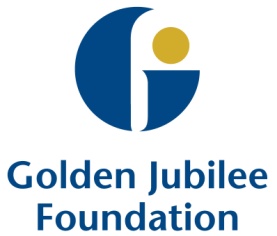 Subject:Healthcare Associated Infection Reporting Template(HAIRT) March 2019 data.Recommendation:	Board members are asked to Board members are asked to 